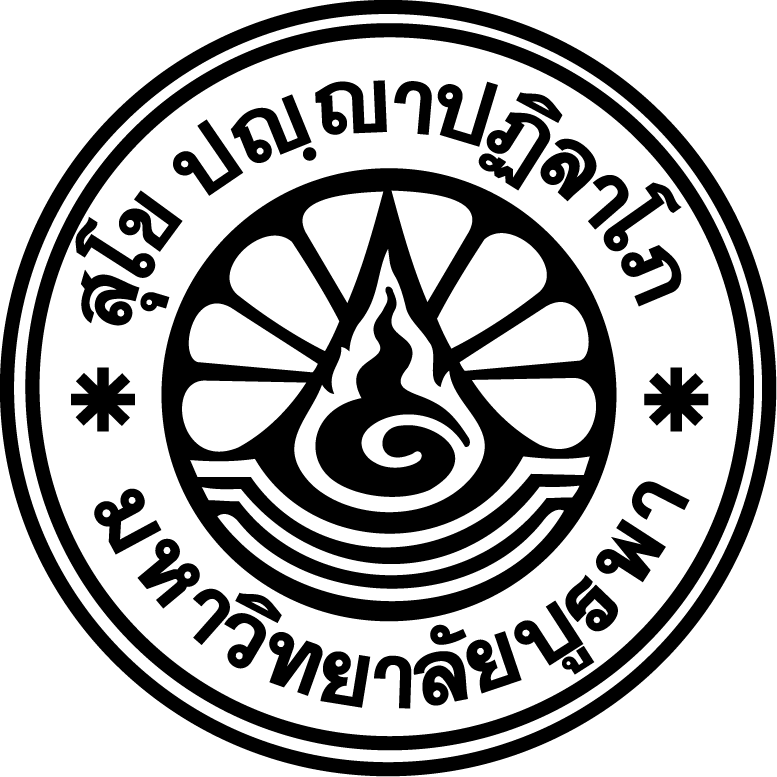                                                                 บันทึกข้อความส่วนงาน ................................................................................ โทร.......................................................................................ที่ .......................................................................................... วันที่.......................................................................................เรื่อง    ขออนุมัติเดินทางไปปฏิบัติงาน/ฝึกอบรมโดยขอเบิกค่าใช้จ่ายเรียน   ...............................................................ข้าพเจ้า................................................................  สังกัด...................................................................................๑. .......................................................................................................	ตำแหน่ง...............................................................................๒. .......................................................................................................	ตำแหน่ง...............................................................................๓. ......................................................................................................	ตำแหน่ง...............................................................................มีความประสงค์ขออนุมัติเดินทางไปปฏิบัติงาน/ฝึกอบรม..................................................................................................................ณ...........................................................................................จังหวัด/ประเทศ..................................................................................โดยเริ่มเดินทาง วันที่...................เดือน............................................. พ.ศ.............. เวลา.................และกลับถึงที่พักวันที่................เดือน........................................พ.ศ. .................  เวลา..................... รวม.................วัน และขออนุมัติค่าใช้จ่ายดังนี้๑. ค่าเบี้ยเลี้ยงเดินทาง  	จำนวน............ คน........ วัน			เป็นเงิน.......................................บาท๒. ค่าที่พัก		จำนวน............ คน........ วัน			เป็นเงิน.......................................บาท๓. ค่าพาหนะ (โปรดระบุก่อนการเดินทางตามแผนการเดินทางจริง)		เป็นเงิน.......................................บาท        ๓.๑  โดย(ระบุ)...............................................................................................................................................................         ๓.๒  โดยรถยนต์ส่วนบุคคล/รถจักรยานยนต์ส่วนบุคคล หมายเลขทะเบียน..................................................................โดยมีระยะทาง จาก................................................................................. ถึง......................................................................ไป–กลับ รวม..................กิโลเมตร/วัน เป็นจำนวน......... วัน  รวมระยะทางทั้งสิ้น...................กิโลเมตร ๆ ละ.......บาท  ข้าพเจ้าทราบและเข้าใจดีแล้วว่า ในกรณีที่เกิดอุบัติเหตุหรือเกิดการเสียหายใดใดขึ้นแก่พาหนะส่วนบุคคล และหรือบุคคลอื่นที่มิได้ระบุไว้ในยานพาหนะส่วนบุคคลที่ใช้เดินทางในครั้งนี้ ข้าพเจ้าจะไม่เรียกร้องค่าเสียหายจากมหาวิทยาลัยบูรพาแต่ประการใด  ๔. ค่าลงทะเบียน	 	จำนวน............ คน				เป็นเงิน.......................................บาท๕. ค่าใช้จ่ายอื่น......................................................				เป็นเงิน.......................................บาท							    รวมจำนวนเงิน.......................................บาท		จึงเรียนมาเพื่อโปรดพิจารณาอนุมัติการเดินทางไปปฏิบัติงาน/ฝึกอบรมและอนุมัติเงินค่าใช้จ่ายในการเดินทางไปปฏิบัติงาน/ฝึกอบรมจาก        เงินอุดหนุนจากรัฐบาล             เงินรายได้มหาวิทยาลัย         เงินอื่น ๆ โปรดระบุ...............................................ส่วนงาน...................................................  แผนงาน...............................................  งาน/โครงการ................................................กองทุน.....................................................  งบ........................................................  รายการ.........................................................เป็นเงิน................................................... บาท (..............................................................................................................................)						   ลงนาม.........................................................					                         (....................................................)					                ตำแหน่ง.....................................................            อนุมัติ..........................................(........................................)           หัวหน้าส่วนงานใบเบิกค่าใช้จ่ายในการเดินทางไปปฏิบัติงาน/ฝึกอบรม						ที่ทำการ...........................................................................					  วันที่..................................................................................เรื่อง ขออนุมัติเบิกเงินค่าใช้จ่ายในการเดินทางไปปฏิบัติงาน/ฝึกอบรมเรียน...........................................................................		ตามที่ข้าพเจ้าพร้อมด้วย..............................................................................................................................................................................................................................................................................................................................................................................................................................................................................................................................................................................................................................................................................................................................................................ได้รับอนุมัติเดินทางไปปฏิบัติงาน/ฝึกอบรม.....................................................................................................................................ณ.............................................................จังหวัด/ประเทศ...........................................................................  โดยออกเดินทางจาก บ้านพัก     สำนักงาน  ประเทศไทย ตั้งแต่วันที่.........เดือน...............................พ.ศ. ................. เวลา...................น.และกลับถึง  บ้านพัก   สำนักงาน     ประเทศไทยวันที่............เดือน.......................พ.ศ. ................. เวลา.............น.รวมเวลาไปปฏิบัติงาน/ฝึกอบรม ครั้งนี้..................วัน..................... ชั่วโมง		ข้าพเจ้าขอเบิกค่าใช้จ่ายในการเดินทางไปปฏิบัติงาน/ฝึกอบรมสำหรับ        ข้าพเจ้า     คณะเดินทาง ดังนี้ค่าเบี้ยเลี้ยงเดินทางประเภท.......................................................................จำนวน................วัน รวม.....................................บาทค่าที่พักประเภท..........................................................................................จำนวน................วัน รวม.....................................บาทค่าพาหนะ....................................................................................................................................รวม.....................................บาทค่าลงทะเบียน..............................................................................................................................รวม......................................บาทค่าใช้จ่ายอื่น.................................................................................................................................รวม.....................................บาท							                รวมจำนวนเงิน.....................................บาทจำนวนเงิน (ตัวอักษร).....................................................................................................................................................................		ข้าพเจ้าขอรับรองว่ารายการที่กล่าวมาข้างต้นเป็นความจริง และหลักฐานการจ่ายที่ส่งมาด้วยครบถ้วนรวมทั้งจำนวนเงินที่ขอเบิกถูกต้องตามประกาศมหาวิทยาลัยบูรพา เรื่องหลักเกณฑ์การจ่ายค่าใช้จ่ายในการเดินทางไปปฏิบัติงานและค่าใช้จ่ายในการฝึกอบรม จึงเรียนมาเพื่อโปรดพิจารณาอนุมัติ เบิกเงินค่าใช้จ่ายในการเดินทางไปปฏิบัติงาน/ฝึกอบรมจาก    เงินอุดหนุนจากรัฐบาล    เงินรายได้มหาวิทยาลัย       เงินอื่น ๆ โปรดระบุ...................................................ส่วนงาน.................................................แผนงาน...................................................งาน/โครงการ....................................................กองทุน..................................................งบ.............................................................รายการ..............................................................						ลงชื่อ....................................................ผู้ขอรับเงิน						        (....................................................)						ตำแหน่ง...................................................พร้อมด้วยผู้มีรายนามต่อไปนี้ คือได้ตรวจสอบหลักฐานการเบิกจ่ายเงินที่แนบถูกต้องแล้วเห็นควรอนุมัติให้เบิกจ่ายได้ลงชื่อ..........................................................................        (........................................................................)ตำแหน่ง....................................................................วันที่...........................................................................                       อนุมัติให้จ่ายได้ลงชื่อ................................................................         (............................................................)                     หัวหน้าส่วนงานวันที่...................................................................